教學大綱(Syllabus)-研究所系務會議通過修訂日期：2007/9/12updated: 2007/10/04課程內涵達成學系【教育目標】比對資料註：	1.  所有必修課均須填寫此表。2.  矩陣中請填入關聯性； 1 表示相關，0 表示無相關。3.  學系教育目標項次請依據表1填寫。課程內涵達成學系【核心能力】比對資料(研究所)註：	1.  所有必修課均須填寫此表。2.  矩陣中請填入關聯性； 1 表示相關，0 表示無相關。3.  學系教育目標項次請依據表1填寫。課程編碼(course no.)G20G20G20學分(credits)３課程名稱(course name)(中)	凝固與鑄造(中)	凝固與鑄造(中)	凝固與鑄造(中)	凝固與鑄造(中)	凝固與鑄造課程名稱(course name)(Eng.)	Solidification and Casting(Eng.)	Solidification and Casting(Eng.)	Solidification and Casting(Eng.)	Solidification and Casting(Eng.)	Solidification and Casting開課系所班級(dept. & year)材料科學與工程學系碩士班一年級(Dept. of Mat. Sci. & Engr.,Master)材料科學與工程學系碩士班一年級(Dept. of Mat. Sci. & Engr.,Master)材料科學與工程學系碩士班一年級(Dept. of Mat. Sci. & Engr.,Master)授課教師(teacher)施漢章 教授(Prof. Han Chang Shih)課程類別(course type)選修(Elective)授課語言(language)中文(Chinese)開課學期(semester)下學期(Spring)課程簡述 (course description)(中)  使學生了解金屬及合金材料之熔鑄過程及其相關之理論，也使學生熟習模具之設計與選用，培養學生有能力分析鑑定鑄件之各類缺陷以及鑄件在工業上的應用．(中)  使學生了解金屬及合金材料之熔鑄過程及其相關之理論，也使學生熟習模具之設計與選用，培養學生有能力分析鑑定鑄件之各類缺陷以及鑄件在工業上的應用．(中)  使學生了解金屬及合金材料之熔鑄過程及其相關之理論，也使學生熟習模具之設計與選用，培養學生有能力分析鑑定鑄件之各類缺陷以及鑄件在工業上的應用．(中)  使學生了解金屬及合金材料之熔鑄過程及其相關之理論，也使學生熟習模具之設計與選用，培養學生有能力分析鑑定鑄件之各類缺陷以及鑄件在工業上的應用．(中)  使學生了解金屬及合金材料之熔鑄過程及其相關之理論，也使學生熟習模具之設計與選用，培養學生有能力分析鑑定鑄件之各類缺陷以及鑄件在工業上的應用．課程簡述 (course description)(Eng.) To enable students to understand the melting and casting process of metal and alloy materials and related theories, also to familiarize students with the design and selection of molds, to cultivate students' ability to analyze and identify various defects of castings and the application of castings in industry(Eng.) To enable students to understand the melting and casting process of metal and alloy materials and related theories, also to familiarize students with the design and selection of molds, to cultivate students' ability to analyze and identify various defects of castings and the application of castings in industry(Eng.) To enable students to understand the melting and casting process of metal and alloy materials and related theories, also to familiarize students with the design and selection of molds, to cultivate students' ability to analyze and identify various defects of castings and the application of castings in industry(Eng.) To enable students to understand the melting and casting process of metal and alloy materials and related theories, also to familiarize students with the design and selection of molds, to cultivate students' ability to analyze and identify various defects of castings and the application of castings in industry(Eng.) To enable students to understand the melting and casting process of metal and alloy materials and related theories, also to familiarize students with the design and selection of molds, to cultivate students' ability to analyze and identify various defects of castings and the application of castings in industry課程目標 (course objectives)(中)均質成核與非均質成核液體與固體之相變，快速凝固，單晶成長共晶與多晶之方向控制成長及其應用平衡相圖及成份過冷，平面界面之不穩定現象胞狀及樹枝狀之組成及形態，微偏析及微收縮孔對流與宏觀缺陷組織砂模,鋼模及其它模澆口,冒口,流道之設計殼模鑄造及精密鑄造鑄件之微觀成份與結構分析、機械強度及熱處理(中)均質成核與非均質成核液體與固體之相變，快速凝固，單晶成長共晶與多晶之方向控制成長及其應用平衡相圖及成份過冷，平面界面之不穩定現象胞狀及樹枝狀之組成及形態，微偏析及微收縮孔對流與宏觀缺陷組織砂模,鋼模及其它模澆口,冒口,流道之設計殼模鑄造及精密鑄造鑄件之微觀成份與結構分析、機械強度及熱處理(中)均質成核與非均質成核液體與固體之相變，快速凝固，單晶成長共晶與多晶之方向控制成長及其應用平衡相圖及成份過冷，平面界面之不穩定現象胞狀及樹枝狀之組成及形態，微偏析及微收縮孔對流與宏觀缺陷組織砂模,鋼模及其它模澆口,冒口,流道之設計殼模鑄造及精密鑄造鑄件之微觀成份與結構分析、機械強度及熱處理(中)均質成核與非均質成核液體與固體之相變，快速凝固，單晶成長共晶與多晶之方向控制成長及其應用平衡相圖及成份過冷，平面界面之不穩定現象胞狀及樹枝狀之組成及形態，微偏析及微收縮孔對流與宏觀缺陷組織砂模,鋼模及其它模澆口,冒口,流道之設計殼模鑄造及精密鑄造鑄件之微觀成份與結構分析、機械強度及熱處理(中)均質成核與非均質成核液體與固體之相變，快速凝固，單晶成長共晶與多晶之方向控制成長及其應用平衡相圖及成份過冷，平面界面之不穩定現象胞狀及樹枝狀之組成及形態，微偏析及微收縮孔對流與宏觀缺陷組織砂模,鋼模及其它模澆口,冒口,流道之設計殼模鑄造及精密鑄造鑄件之微觀成份與結構分析、機械強度及熱處理課程目標 (course objectives)(Eng.)Homogeneous and heterogeneous nucleationPhase transition between liquid and solid, rapid solidification, single crystal growthDirection-controlled growth of eutectic and polycrystalline and its applicationEquilibrium phase diagram and composition supercooling, unstable phenomenon of plane interfaceCellular and dendritic composition and morphology, micro-segregation and micro-shrinkage poresConvective and macroscopic defect organizationDesign of gates, risers and runners for sand molds, steel molds and other moldsShell mold casting and precision castingMicroscopic composition and structure analysis, mechanical strength and heat treatment of castings(Eng.)Homogeneous and heterogeneous nucleationPhase transition between liquid and solid, rapid solidification, single crystal growthDirection-controlled growth of eutectic and polycrystalline and its applicationEquilibrium phase diagram and composition supercooling, unstable phenomenon of plane interfaceCellular and dendritic composition and morphology, micro-segregation and micro-shrinkage poresConvective and macroscopic defect organizationDesign of gates, risers and runners for sand molds, steel molds and other moldsShell mold casting and precision castingMicroscopic composition and structure analysis, mechanical strength and heat treatment of castings(Eng.)Homogeneous and heterogeneous nucleationPhase transition between liquid and solid, rapid solidification, single crystal growthDirection-controlled growth of eutectic and polycrystalline and its applicationEquilibrium phase diagram and composition supercooling, unstable phenomenon of plane interfaceCellular and dendritic composition and morphology, micro-segregation and micro-shrinkage poresConvective and macroscopic defect organizationDesign of gates, risers and runners for sand molds, steel molds and other moldsShell mold casting and precision castingMicroscopic composition and structure analysis, mechanical strength and heat treatment of castings(Eng.)Homogeneous and heterogeneous nucleationPhase transition between liquid and solid, rapid solidification, single crystal growthDirection-controlled growth of eutectic and polycrystalline and its applicationEquilibrium phase diagram and composition supercooling, unstable phenomenon of plane interfaceCellular and dendritic composition and morphology, micro-segregation and micro-shrinkage poresConvective and macroscopic defect organizationDesign of gates, risers and runners for sand molds, steel molds and other moldsShell mold casting and precision castingMicroscopic composition and structure analysis, mechanical strength and heat treatment of castings(Eng.)Homogeneous and heterogeneous nucleationPhase transition between liquid and solid, rapid solidification, single crystal growthDirection-controlled growth of eutectic and polycrystalline and its applicationEquilibrium phase diagram and composition supercooling, unstable phenomenon of plane interfaceCellular and dendritic composition and morphology, micro-segregation and micro-shrinkage poresConvective and macroscopic defect organizationDesign of gates, risers and runners for sand molds, steel molds and other moldsShell mold casting and precision castingMicroscopic composition and structure analysis, mechanical strength and heat treatment of castings先修課程(prerequisites)先修課程(prerequisites)先修課程(prerequisites)先修課程(prerequisites)先修課程(prerequisites)先修課程(prerequisites)先修課程(prerequisites)先修課程(prerequisites)先修課程(prerequisites)先修課程(prerequisites)先修課程(prerequisites)先修課程(prerequisites)課程編碼(course no.)	(course name)	(relation to the current course)課程編碼(course no.)	(course name)	(relation to the current course)課程編碼(course no.)	(course name)	(relation to the current course)課程名稱課程名稱課程名稱與課程銜接的重要概念、原理與技能與課程銜接的重要概念、原理與技能與課程銜接的重要概念、原理與技能與課程銜接的重要概念、原理與技能與課程銜接的重要概念、原理與技能與課程銜接的重要概念、原理與技能教學模式(teaching methodology)教學模式(teaching methodology)模式(methodology)模式(methodology)講授(teaching)討論/報告(discussion &report)討論/報告(discussion &report)討論/報告(discussion &report)實驗/參訪(exp./fab visit)遠距/網路教學(remote/web teaching)遠距/網路教學(remote/web teaching)合計(sum)教學模式(teaching methodology)教學模式(teaching methodology)學分分配(credit distrib.)學分分配(credit distrib.)33教學模式(teaching methodology)教學模式(teaching methodology)授課時數分配(hour distrib.)授課時數分配(hour distrib.)33授課進度與內容（週次、單元名稱與內容、習作/考試進度、備註）(course content and homework/tests schedule)授課進度與內容（週次、單元名稱與內容、習作/考試進度、備註）(course content and homework/tests schedule)授課進度與內容（週次、單元名稱與內容、習作/考試進度、備註）(course content and homework/tests schedule)授課進度與內容（週次、單元名稱與內容、習作/考試進度、備註）(course content and homework/tests schedule)授課進度與內容（週次、單元名稱與內容、習作/考試進度、備註）(course content and homework/tests schedule)授課進度與內容（週次、單元名稱與內容、習作/考試進度、備註）(course content and homework/tests schedule)授課進度與內容（週次、單元名稱與內容、習作/考試進度、備註）(course content and homework/tests schedule)授課進度與內容（週次、單元名稱與內容、習作/考試進度、備註）(course content and homework/tests schedule)授課進度與內容（週次、單元名稱與內容、習作/考試進度、備註）(course content and homework/tests schedule)授課進度與內容（週次、單元名稱與內容、習作/考試進度、備註）(course content and homework/tests schedule)授課進度與內容（週次、單元名稱與內容、習作/考試進度、備註）(course content and homework/tests schedule)授課進度與內容（週次、單元名稱與內容、習作/考試進度、備註）(course content and homework/tests schedule)週次(week)單元名稱與內容(subject and content)單元名稱與內容(subject and content)單元名稱與內容(subject and content)單元名稱與內容(subject and content)單元名稱與內容(subject and content)單元名稱與內容(subject and content)習作/考試進度(homework and tests)習作/考試進度(homework and tests)習作/考試進度(homework and tests)備註(remark)備註(remark)01均質成核與非均質成核均質成核與非均質成核均質成核與非均質成核均質成核與非均質成核均質成核與非均質成核均質成核與非均質成核02液體與固體之相變液體與固體之相變液體與固體之相變液體與固體之相變液體與固體之相變液體與固體之相變03相關之熱力學與動力學--總複習相關之熱力學與動力學--總複習相關之熱力學與動力學--總複習相關之熱力學與動力學--總複習相關之熱力學與動力學--總複習相關之熱力學與動力學--總複習04快速凝固快速凝固快速凝固快速凝固快速凝固快速凝固Homework #1Homework #1Homework #105單晶成長單晶成長單晶成長單晶成長單晶成長單晶成長06共晶與多晶之方向控制成長及其應用共晶與多晶之方向控制成長及其應用共晶與多晶之方向控制成長及其應用共晶與多晶之方向控制成長及其應用共晶與多晶之方向控制成長及其應用共晶與多晶之方向控制成長及其應用07平衡相圖及成份過冷平衡相圖及成份過冷平衡相圖及成份過冷平衡相圖及成份過冷平衡相圖及成份過冷平衡相圖及成份過冷Homework #2Homework #2Homework #208平面界面之不穩定現象平面界面之不穩定現象平面界面之不穩定現象平面界面之不穩定現象平面界面之不穩定現象平面界面之不穩定現象09midterm exammidterm exammidterm exammidterm exammidterm exammidterm exam10胞狀及樹枝狀之組成及形態胞狀及樹枝狀之組成及形態胞狀及樹枝狀之組成及形態胞狀及樹枝狀之組成及形態胞狀及樹枝狀之組成及形態胞狀及樹枝狀之組成及形態11微偏析及微收縮孔微偏析及微收縮孔微偏析及微收縮孔微偏析及微收縮孔微偏析及微收縮孔微偏析及微收縮孔12對流與宏觀缺陷組織對流與宏觀缺陷組織對流與宏觀缺陷組織對流與宏觀缺陷組織對流與宏觀缺陷組織對流與宏觀缺陷組織13砂模,鋼模及其它模砂模,鋼模及其它模砂模,鋼模及其它模砂模,鋼模及其它模砂模,鋼模及其它模砂模,鋼模及其它模Homework #3Homework #3Homework #314澆口,冒口,流道之設計澆口,冒口,流道之設計澆口,冒口,流道之設計澆口,冒口,流道之設計澆口,冒口,流道之設計澆口,冒口,流道之設計15殼模鑄造及精密鑄造殼模鑄造及精密鑄造殼模鑄造及精密鑄造殼模鑄造及精密鑄造殼模鑄造及精密鑄造殼模鑄造及精密鑄造16鑄件之微觀成份與結構分析鑄件之微觀成份與結構分析鑄件之微觀成份與結構分析鑄件之微觀成份與結構分析鑄件之微觀成份與結構分析鑄件之微觀成份與結構分析Homework #4Homework #4Homework #417鑄件之機械強度及熱處理鑄件之機械強度及熱處理鑄件之機械強度及熱處理鑄件之機械強度及熱處理鑄件之機械強度及熱處理鑄件之機械強度及熱處理18final examfinal examfinal examfinal examfinal examfinal exam學習評量方式學習評量方式學習評量方式學習評量方式學習評量方式學習評量方式學習評量方式學習評量方式學習評量方式學習評量方式學習評量方式學習評量方式(evaluation)(evaluation)(evaluation)(evaluation)(evaluation)(evaluation)(evaluation)(evaluation)(evaluation)(evaluation)(evaluation)(evaluation)Homework assignment: 20%Midterm Examination 40%Final Examination 40%期中考（Midterm）：目的在評估學生對課堂講授資料的了解程度。作業（Homework）：作業共 4 次，目的在評估學生對課堂講授資料以及同分組報告資料的了解程度，並且培養同學平日課後複習的習慣以及思考問題的能力。期中與期末考試（Midterm and Final Examination）：期中與期末考試測驗各一次，目的在於評估學生對於電漿製程授課的了解度。Homework assignment: 20%Midterm Examination 40%Final Examination 40%期中考（Midterm）：目的在評估學生對課堂講授資料的了解程度。作業（Homework）：作業共 4 次，目的在評估學生對課堂講授資料以及同分組報告資料的了解程度，並且培養同學平日課後複習的習慣以及思考問題的能力。期中與期末考試（Midterm and Final Examination）：期中與期末考試測驗各一次，目的在於評估學生對於電漿製程授課的了解度。Homework assignment: 20%Midterm Examination 40%Final Examination 40%期中考（Midterm）：目的在評估學生對課堂講授資料的了解程度。作業（Homework）：作業共 4 次，目的在評估學生對課堂講授資料以及同分組報告資料的了解程度，並且培養同學平日課後複習的習慣以及思考問題的能力。期中與期末考試（Midterm and Final Examination）：期中與期末考試測驗各一次，目的在於評估學生對於電漿製程授課的了解度。Homework assignment: 20%Midterm Examination 40%Final Examination 40%期中考（Midterm）：目的在評估學生對課堂講授資料的了解程度。作業（Homework）：作業共 4 次，目的在評估學生對課堂講授資料以及同分組報告資料的了解程度，並且培養同學平日課後複習的習慣以及思考問題的能力。期中與期末考試（Midterm and Final Examination）：期中與期末考試測驗各一次，目的在於評估學生對於電漿製程授課的了解度。Homework assignment: 20%Midterm Examination 40%Final Examination 40%期中考（Midterm）：目的在評估學生對課堂講授資料的了解程度。作業（Homework）：作業共 4 次，目的在評估學生對課堂講授資料以及同分組報告資料的了解程度，並且培養同學平日課後複習的習慣以及思考問題的能力。期中與期末考試（Midterm and Final Examination）：期中與期末考試測驗各一次，目的在於評估學生對於電漿製程授課的了解度。Homework assignment: 20%Midterm Examination 40%Final Examination 40%期中考（Midterm）：目的在評估學生對課堂講授資料的了解程度。作業（Homework）：作業共 4 次，目的在評估學生對課堂講授資料以及同分組報告資料的了解程度，並且培養同學平日課後複習的習慣以及思考問題的能力。期中與期末考試（Midterm and Final Examination）：期中與期末考試測驗各一次，目的在於評估學生對於電漿製程授課的了解度。Homework assignment: 20%Midterm Examination 40%Final Examination 40%期中考（Midterm）：目的在評估學生對課堂講授資料的了解程度。作業（Homework）：作業共 4 次，目的在評估學生對課堂講授資料以及同分組報告資料的了解程度，並且培養同學平日課後複習的習慣以及思考問題的能力。期中與期末考試（Midterm and Final Examination）：期中與期末考試測驗各一次，目的在於評估學生對於電漿製程授課的了解度。Homework assignment: 20%Midterm Examination 40%Final Examination 40%期中考（Midterm）：目的在評估學生對課堂講授資料的了解程度。作業（Homework）：作業共 4 次，目的在評估學生對課堂講授資料以及同分組報告資料的了解程度，並且培養同學平日課後複習的習慣以及思考問題的能力。期中與期末考試（Midterm and Final Examination）：期中與期末考試測驗各一次，目的在於評估學生對於電漿製程授課的了解度。Homework assignment: 20%Midterm Examination 40%Final Examination 40%期中考（Midterm）：目的在評估學生對課堂講授資料的了解程度。作業（Homework）：作業共 4 次，目的在評估學生對課堂講授資料以及同分組報告資料的了解程度，並且培養同學平日課後複習的習慣以及思考問題的能力。期中與期末考試（Midterm and Final Examination）：期中與期末考試測驗各一次，目的在於評估學生對於電漿製程授課的了解度。Homework assignment: 20%Midterm Examination 40%Final Examination 40%期中考（Midterm）：目的在評估學生對課堂講授資料的了解程度。作業（Homework）：作業共 4 次，目的在評估學生對課堂講授資料以及同分組報告資料的了解程度，並且培養同學平日課後複習的習慣以及思考問題的能力。期中與期末考試（Midterm and Final Examination）：期中與期末考試測驗各一次，目的在於評估學生對於電漿製程授課的了解度。Homework assignment: 20%Midterm Examination 40%Final Examination 40%期中考（Midterm）：目的在評估學生對課堂講授資料的了解程度。作業（Homework）：作業共 4 次，目的在評估學生對課堂講授資料以及同分組報告資料的了解程度，並且培養同學平日課後複習的習慣以及思考問題的能力。期中與期末考試（Midterm and Final Examination）：期中與期末考試測驗各一次，目的在於評估學生對於電漿製程授課的了解度。Homework assignment: 20%Midterm Examination 40%Final Examination 40%期中考（Midterm）：目的在評估學生對課堂講授資料的了解程度。作業（Homework）：作業共 4 次，目的在評估學生對課堂講授資料以及同分組報告資料的了解程度，並且培養同學平日課後複習的習慣以及思考問題的能力。期中與期末考試（Midterm and Final Examination）：期中與期末考試測驗各一次，目的在於評估學生對於電漿製程授課的了解度。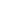 教科書（書名、作者、書局、代理商、說明）(textbook)教科書（書名、作者、書局、代理商、說明）(textbook)教科書（書名、作者、書局、代理商、說明）(textbook)教科書（書名、作者、書局、代理商、說明）(textbook)教科書（書名、作者、書局、代理商、說明）(textbook)教科書（書名、作者、書局、代理商、說明）(textbook)教科書（書名、作者、書局、代理商、說明）(textbook)教科書（書名、作者、書局、代理商、說明）(textbook)教科書（書名、作者、書局、代理商、說明）(textbook)教科書（書名、作者、書局、代理商、說明）(textbook)教科書（書名、作者、書局、代理商、說明）(textbook)教科書（書名、作者、書局、代理商、說明）(textbook)參考書目（書名、作者、書局、代理商、說明(other references)參考書目（書名、作者、書局、代理商、說明(other references)參考書目（書名、作者、書局、代理商、說明(other references)參考書目（書名、作者、書局、代理商、說明(other references)參考書目（書名、作者、書局、代理商、說明(other references)參考書目（書名、作者、書局、代理商、說明(other references)參考書目（書名、作者、書局、代理商、說明(other references)參考書目（書名、作者、書局、代理商、說明(other references)參考書目（書名、作者、書局、代理商、說明(other references)參考書目（書名、作者、書局、代理商、說明(other references)參考書目（書名、作者、書局、代理商、說明(other references)參考書目（書名、作者、書局、代理商、說明(other references)1.“Science and Engineering of Casting Solidification( 2nd ed.)”, D.M. Stefanescu , Springer, 2008. 2.“Metal Casting: A Sand Casting Manual for Small Foundry, vol II”, Stephen Chastain, 2004, ISBN: 978-0-9702203-3-2. 3.“Casting ( 2nd ed.)”, John Campbell , Butterworth-Heinemann, 2003. 4.“Fundamentals of Metal Casting”, R.A. Flinn, University of Michigan,1978. 5.“Solidification Processing”, Flemings, McGraw-Hill, Inc.1974. 6.“Casting and Solidification ”, G.J. Davies, Applied Science Publishers LTD, 1973. 7.“Transformation in Metals”, P.G.Shewmon, McGraw-Hill, Inc.1969. 8.“Casting Processes”, Lectures by Zulkepli Muhamad, Faculty of Mechanical Engineering, UTM, Malaysia. 9.“鑄造學”張晉昌,全華圖書,2010。 10.“鑄造學”林文和,邱傳聖,高立出版集團,2008。 11.“製模與鑄造”程嘉垕,中國工程師學會, 19671.“Science and Engineering of Casting Solidification( 2nd ed.)”, D.M. Stefanescu , Springer, 2008. 2.“Metal Casting: A Sand Casting Manual for Small Foundry, vol II”, Stephen Chastain, 2004, ISBN: 978-0-9702203-3-2. 3.“Casting ( 2nd ed.)”, John Campbell , Butterworth-Heinemann, 2003. 4.“Fundamentals of Metal Casting”, R.A. Flinn, University of Michigan,1978. 5.“Solidification Processing”, Flemings, McGraw-Hill, Inc.1974. 6.“Casting and Solidification ”, G.J. Davies, Applied Science Publishers LTD, 1973. 7.“Transformation in Metals”, P.G.Shewmon, McGraw-Hill, Inc.1969. 8.“Casting Processes”, Lectures by Zulkepli Muhamad, Faculty of Mechanical Engineering, UTM, Malaysia. 9.“鑄造學”張晉昌,全華圖書,2010。 10.“鑄造學”林文和,邱傳聖,高立出版集團,2008。 11.“製模與鑄造”程嘉垕,中國工程師學會, 19671.“Science and Engineering of Casting Solidification( 2nd ed.)”, D.M. Stefanescu , Springer, 2008. 2.“Metal Casting: A Sand Casting Manual for Small Foundry, vol II”, Stephen Chastain, 2004, ISBN: 978-0-9702203-3-2. 3.“Casting ( 2nd ed.)”, John Campbell , Butterworth-Heinemann, 2003. 4.“Fundamentals of Metal Casting”, R.A. Flinn, University of Michigan,1978. 5.“Solidification Processing”, Flemings, McGraw-Hill, Inc.1974. 6.“Casting and Solidification ”, G.J. Davies, Applied Science Publishers LTD, 1973. 7.“Transformation in Metals”, P.G.Shewmon, McGraw-Hill, Inc.1969. 8.“Casting Processes”, Lectures by Zulkepli Muhamad, Faculty of Mechanical Engineering, UTM, Malaysia. 9.“鑄造學”張晉昌,全華圖書,2010。 10.“鑄造學”林文和,邱傳聖,高立出版集團,2008。 11.“製模與鑄造”程嘉垕,中國工程師學會, 19671.“Science and Engineering of Casting Solidification( 2nd ed.)”, D.M. Stefanescu , Springer, 2008. 2.“Metal Casting: A Sand Casting Manual for Small Foundry, vol II”, Stephen Chastain, 2004, ISBN: 978-0-9702203-3-2. 3.“Casting ( 2nd ed.)”, John Campbell , Butterworth-Heinemann, 2003. 4.“Fundamentals of Metal Casting”, R.A. Flinn, University of Michigan,1978. 5.“Solidification Processing”, Flemings, McGraw-Hill, Inc.1974. 6.“Casting and Solidification ”, G.J. Davies, Applied Science Publishers LTD, 1973. 7.“Transformation in Metals”, P.G.Shewmon, McGraw-Hill, Inc.1969. 8.“Casting Processes”, Lectures by Zulkepli Muhamad, Faculty of Mechanical Engineering, UTM, Malaysia. 9.“鑄造學”張晉昌,全華圖書,2010。 10.“鑄造學”林文和,邱傳聖,高立出版集團,2008。 11.“製模與鑄造”程嘉垕,中國工程師學會, 19671.“Science and Engineering of Casting Solidification( 2nd ed.)”, D.M. Stefanescu , Springer, 2008. 2.“Metal Casting: A Sand Casting Manual for Small Foundry, vol II”, Stephen Chastain, 2004, ISBN: 978-0-9702203-3-2. 3.“Casting ( 2nd ed.)”, John Campbell , Butterworth-Heinemann, 2003. 4.“Fundamentals of Metal Casting”, R.A. Flinn, University of Michigan,1978. 5.“Solidification Processing”, Flemings, McGraw-Hill, Inc.1974. 6.“Casting and Solidification ”, G.J. Davies, Applied Science Publishers LTD, 1973. 7.“Transformation in Metals”, P.G.Shewmon, McGraw-Hill, Inc.1969. 8.“Casting Processes”, Lectures by Zulkepli Muhamad, Faculty of Mechanical Engineering, UTM, Malaysia. 9.“鑄造學”張晉昌,全華圖書,2010。 10.“鑄造學”林文和,邱傳聖,高立出版集團,2008。 11.“製模與鑄造”程嘉垕,中國工程師學會, 19671.“Science and Engineering of Casting Solidification( 2nd ed.)”, D.M. Stefanescu , Springer, 2008. 2.“Metal Casting: A Sand Casting Manual for Small Foundry, vol II”, Stephen Chastain, 2004, ISBN: 978-0-9702203-3-2. 3.“Casting ( 2nd ed.)”, John Campbell , Butterworth-Heinemann, 2003. 4.“Fundamentals of Metal Casting”, R.A. Flinn, University of Michigan,1978. 5.“Solidification Processing”, Flemings, McGraw-Hill, Inc.1974. 6.“Casting and Solidification ”, G.J. Davies, Applied Science Publishers LTD, 1973. 7.“Transformation in Metals”, P.G.Shewmon, McGraw-Hill, Inc.1969. 8.“Casting Processes”, Lectures by Zulkepli Muhamad, Faculty of Mechanical Engineering, UTM, Malaysia. 9.“鑄造學”張晉昌,全華圖書,2010。 10.“鑄造學”林文和,邱傳聖,高立出版集團,2008。 11.“製模與鑄造”程嘉垕,中國工程師學會, 19671.“Science and Engineering of Casting Solidification( 2nd ed.)”, D.M. Stefanescu , Springer, 2008. 2.“Metal Casting: A Sand Casting Manual for Small Foundry, vol II”, Stephen Chastain, 2004, ISBN: 978-0-9702203-3-2. 3.“Casting ( 2nd ed.)”, John Campbell , Butterworth-Heinemann, 2003. 4.“Fundamentals of Metal Casting”, R.A. Flinn, University of Michigan,1978. 5.“Solidification Processing”, Flemings, McGraw-Hill, Inc.1974. 6.“Casting and Solidification ”, G.J. Davies, Applied Science Publishers LTD, 1973. 7.“Transformation in Metals”, P.G.Shewmon, McGraw-Hill, Inc.1969. 8.“Casting Processes”, Lectures by Zulkepli Muhamad, Faculty of Mechanical Engineering, UTM, Malaysia. 9.“鑄造學”張晉昌,全華圖書,2010。 10.“鑄造學”林文和,邱傳聖,高立出版集團,2008。 11.“製模與鑄造”程嘉垕,中國工程師學會, 19671.“Science and Engineering of Casting Solidification( 2nd ed.)”, D.M. Stefanescu , Springer, 2008. 2.“Metal Casting: A Sand Casting Manual for Small Foundry, vol II”, Stephen Chastain, 2004, ISBN: 978-0-9702203-3-2. 3.“Casting ( 2nd ed.)”, John Campbell , Butterworth-Heinemann, 2003. 4.“Fundamentals of Metal Casting”, R.A. Flinn, University of Michigan,1978. 5.“Solidification Processing”, Flemings, McGraw-Hill, Inc.1974. 6.“Casting and Solidification ”, G.J. Davies, Applied Science Publishers LTD, 1973. 7.“Transformation in Metals”, P.G.Shewmon, McGraw-Hill, Inc.1969. 8.“Casting Processes”, Lectures by Zulkepli Muhamad, Faculty of Mechanical Engineering, UTM, Malaysia. 9.“鑄造學”張晉昌,全華圖書,2010。 10.“鑄造學”林文和,邱傳聖,高立出版集團,2008。 11.“製模與鑄造”程嘉垕,中國工程師學會, 19671.“Science and Engineering of Casting Solidification( 2nd ed.)”, D.M. Stefanescu , Springer, 2008. 2.“Metal Casting: A Sand Casting Manual for Small Foundry, vol II”, Stephen Chastain, 2004, ISBN: 978-0-9702203-3-2. 3.“Casting ( 2nd ed.)”, John Campbell , Butterworth-Heinemann, 2003. 4.“Fundamentals of Metal Casting”, R.A. Flinn, University of Michigan,1978. 5.“Solidification Processing”, Flemings, McGraw-Hill, Inc.1974. 6.“Casting and Solidification ”, G.J. Davies, Applied Science Publishers LTD, 1973. 7.“Transformation in Metals”, P.G.Shewmon, McGraw-Hill, Inc.1969. 8.“Casting Processes”, Lectures by Zulkepli Muhamad, Faculty of Mechanical Engineering, UTM, Malaysia. 9.“鑄造學”張晉昌,全華圖書,2010。 10.“鑄造學”林文和,邱傳聖,高立出版集團,2008。 11.“製模與鑄造”程嘉垕,中國工程師學會, 19671.“Science and Engineering of Casting Solidification( 2nd ed.)”, D.M. Stefanescu , Springer, 2008. 2.“Metal Casting: A Sand Casting Manual for Small Foundry, vol II”, Stephen Chastain, 2004, ISBN: 978-0-9702203-3-2. 3.“Casting ( 2nd ed.)”, John Campbell , Butterworth-Heinemann, 2003. 4.“Fundamentals of Metal Casting”, R.A. Flinn, University of Michigan,1978. 5.“Solidification Processing”, Flemings, McGraw-Hill, Inc.1974. 6.“Casting and Solidification ”, G.J. Davies, Applied Science Publishers LTD, 1973. 7.“Transformation in Metals”, P.G.Shewmon, McGraw-Hill, Inc.1969. 8.“Casting Processes”, Lectures by Zulkepli Muhamad, Faculty of Mechanical Engineering, UTM, Malaysia. 9.“鑄造學”張晉昌,全華圖書,2010。 10.“鑄造學”林文和,邱傳聖,高立出版集團,2008。 11.“製模與鑄造”程嘉垕,中國工程師學會, 19671.“Science and Engineering of Casting Solidification( 2nd ed.)”, D.M. Stefanescu , Springer, 2008. 2.“Metal Casting: A Sand Casting Manual for Small Foundry, vol II”, Stephen Chastain, 2004, ISBN: 978-0-9702203-3-2. 3.“Casting ( 2nd ed.)”, John Campbell , Butterworth-Heinemann, 2003. 4.“Fundamentals of Metal Casting”, R.A. Flinn, University of Michigan,1978. 5.“Solidification Processing”, Flemings, McGraw-Hill, Inc.1974. 6.“Casting and Solidification ”, G.J. Davies, Applied Science Publishers LTD, 1973. 7.“Transformation in Metals”, P.G.Shewmon, McGraw-Hill, Inc.1969. 8.“Casting Processes”, Lectures by Zulkepli Muhamad, Faculty of Mechanical Engineering, UTM, Malaysia. 9.“鑄造學”張晉昌,全華圖書,2010。 10.“鑄造學”林文和,邱傳聖,高立出版集團,2008。 11.“製模與鑄造”程嘉垕,中國工程師學會, 19671.“Science and Engineering of Casting Solidification( 2nd ed.)”, D.M. Stefanescu , Springer, 2008. 2.“Metal Casting: A Sand Casting Manual for Small Foundry, vol II”, Stephen Chastain, 2004, ISBN: 978-0-9702203-3-2. 3.“Casting ( 2nd ed.)”, John Campbell , Butterworth-Heinemann, 2003. 4.“Fundamentals of Metal Casting”, R.A. Flinn, University of Michigan,1978. 5.“Solidification Processing”, Flemings, McGraw-Hill, Inc.1974. 6.“Casting and Solidification ”, G.J. Davies, Applied Science Publishers LTD, 1973. 7.“Transformation in Metals”, P.G.Shewmon, McGraw-Hill, Inc.1969. 8.“Casting Processes”, Lectures by Zulkepli Muhamad, Faculty of Mechanical Engineering, UTM, Malaysia. 9.“鑄造學”張晉昌,全華圖書,2010。 10.“鑄造學”林文和,邱傳聖,高立出版集團,2008。 11.“製模與鑄造”程嘉垕,中國工程師學會, 1967課程教材（教師個人網址請列在本校內之網址。）(teaching aids & teacher's website)課程教材（教師個人網址請列在本校內之網址。）(teaching aids & teacher's website)課程教材（教師個人網址請列在本校內之網址。）(teaching aids & teacher's website)課程教材（教師個人網址請列在本校內之網址。）(teaching aids & teacher's website)課程教材（教師個人網址請列在本校內之網址。）(teaching aids & teacher's website)課程教材（教師個人網址請列在本校內之網址。）(teaching aids & teacher's website)課程教材（教師個人網址請列在本校內之網址。）(teaching aids & teacher's website)課程教材（教師個人網址請列在本校內之網址。）(teaching aids & teacher's website)課程教材（教師個人網址請列在本校內之網址。）(teaching aids & teacher's website)課程教材（教師個人網址請列在本校內之網址。）(teaching aids & teacher's website)課程教材（教師個人網址請列在本校內之網址。）(teaching aids & teacher's website)課程教材（教師個人網址請列在本校內之網址。）(teaching aids & teacher's website)Power point files.Power point files.Power point files.Power point files.Power point files.Power point files.Power point files.Power point files.Power point files.Power point files.Power point files.Power point files.與學系教育目標之關聯性(材料系)(relation to educational objective of materials engineering department)1.  提供材料性質、製程與應用及跨領域知識與訓練To provide interdisciplinary know-how and training on materials properties, processing, and applications2.  培育具獨立思考、創新與實作能力之材料科技人才To train materials technology students for independent thinking, innovation, and practical skills 3.  培養團隊合作精神與溝通協調整合能力To cultivate the spirit of teamwork and the capacity of integrated cooperation 4.  建立多元價值與國際觀To inculcate multifarious values and cosmopolitan worldview 5.  強化綠色材料科技教育To implement educational programs in eco-materials technology與學系教育核心能力之關聯性(材料系)(relation to educational core abilities for materials engineering department)(A)  特定材料之專業知識Specialized knowledge in Materials science and Engineering (B)  策劃及執行專題研究之能力Ability to plan and execute a research project (C)  撰寫專業論文之能力Ability to write journal articles (D)  創新思考及獨立解決問題之能力Ability to do innovative thinking and independent problem solving (E)  跨領域協調整合之能力Ability to work in an interdisciplinary setting (F)  國際觀及綠色材料意識A fine international scope and general concept of eco-material (G)  領導、管理及規劃之能力Ability in leadership, management, and organization (H)  終身自我學習成長之能力Ability for life-long learning( I )  學術專業倫理Professional ethics in Science and Engineering授課進度與內容教育目標教育目標教育目標教育目標教育目標授課進度與內容目標一目標二目標三目標四目標五授課進度與內容提供材料培育具獨培養團 隊建立多 元強化綠色授課進度與內容性質、製程 與應用及立思考、創 新與實作合作精 神 與溝通 協價值與 國際觀材料科技 教育授課進度與內容跨領域知能力之材調整合 能價值與 國際觀材料科技 教育授課進度與內容識與訓練料科技人力價值與 國際觀材料科技 教育授課進度與內容識與訓練才力價值與 國際觀材料科技 教育請勾選關聯性□Overall Introduction11001Special example: Cu metallization11000Review of materials science11000Vacuum science & technology: kinetic theory of gases, gastransport & pumping11000Vacuum science & technology: vacuum pumps & vacuumsystems11000practice11000Physical Vapor Deposition: physics & chemistry ofevaporation; uniformity & purity11000Physical Vapor Deposition: evaporation hardware &techniques; glow discharge & plasmas11000Physical Vapor Deposition: sputtering & sputtering process11000Chemical Vapor Deposition: Introduction; reaction types11000Chemical Vapor Deposition: Thermodynamics; transport;kinetics11000Computer simulation11000Film formation & structure: introduction; capillarity theory11000Film formation & structure: capillarity theory11000Film formation & structure: atomistic nucleation process11000Film formation & structure: cluster coalescence & depletion;grain structure11000Final presentation11100Final presentation11100總計(%)100%100%11%0%5%授課進度與內容核心能力核心能力核心能力核心能力核心能力核心能力核心能力核心能力核心能力授課進度與內容ABCDEFGHI授課進度與內容運用數學設計與執執行材料製程整溝通協獨立思培養國終身學瞭解材授課進度與內容、科學及行材料實工程實務合及及調之能考及解際觀及習之習料工程授課進度與內容材料工程驗及分析所需之技元件實力與團決問題認識綠慣與能人員的授課進度與內容知識能力數據之能術與能力作之能隊合作之能力色材料力社會責授課進度與內容知識能力力術與能力力之精神之能力對全球力任與專授課進度與內容知識能力力術與能力力之精神之能力環境的力業倫理授課進度與內容知識能力力術與能力力之精神之能力影響力業倫理請勾選關聯性□□□□□Overall Introduction111001000Special example: Cu metallization111000000Review of materials science111000000Vacuum science & technology: kinetic theory of gases, gastransport & pumping111000000Vacuum science & technology: vacuum pumps & vacuumsystems111000000practice111000000Physical Vapor Deposition: physics & chemistry ofevaporation; uniformity & purity111000000Physical Vapor Deposition: evaporation hardware &techniques; glow discharge & plasmas111000000Physical Vapor Deposition: sputtering & sputtering process111000000Chemical Vapor Deposition: Introduction; reaction types111000000Chemical Vapor Deposition: Thermodynamics; transport;kinetics111000000Computer simulation111000000Film formation & structure: introduction; capillarity theory111000000Film formation & structure: capillarity theory111000000Film formation & structure: atomistic nucleation process111000000Film formation & structure: cluster coalescence &depletion; grain structure111000000Final presentation總計(%)100%100%100%0%0%5%0%0%0%